Информация для прессы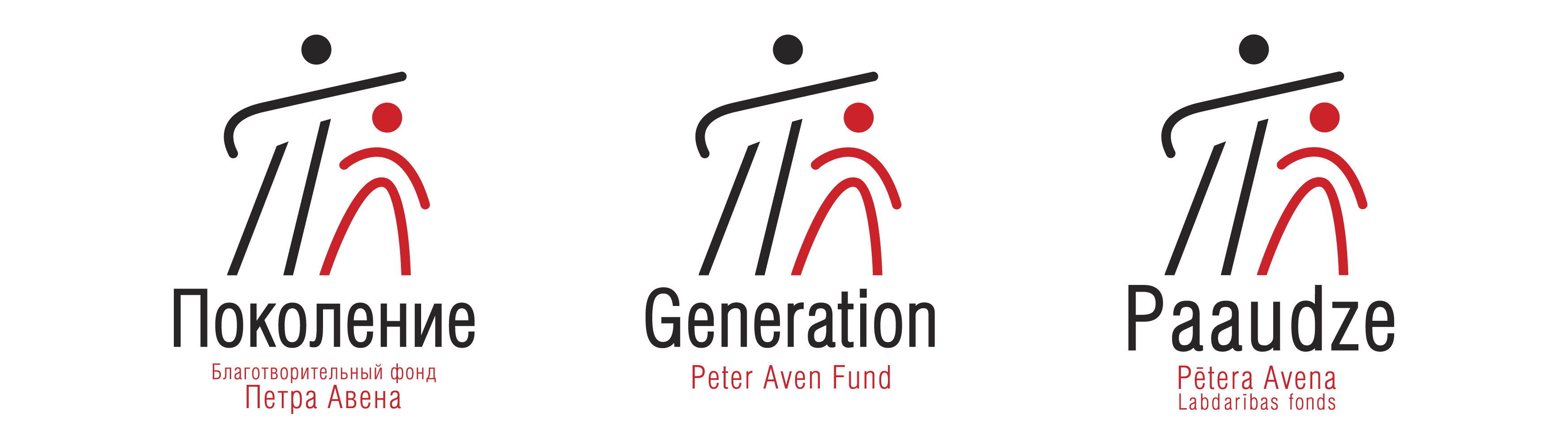 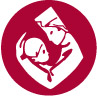 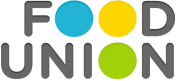 5 июля 2016 г.Марафонец Динс Вецанс преодолел задуманные 1200 километров по всей Европе и собрал 1600 евро на эмоциональную поддержку маленьких пациентов Детской клинической университетской больницыДинс Вецанс успешно завершил благотворительный забег "28 марафонов в 28 городах за 28 дней", в котором его поддерживали самые активные болельщики - маленькие пациенты Детской клинической университетской больницы. 1200 км дистанции Динс посвятил позитивной работе Докторов-клоунов - эмоциональной поддержке и помощи детям во время химиотерапии и других болезненных процедур. Всего по Латвии и странам Европы было собрано 1600 евро.Каждый из 28 забегов по 42 километра Динс Вецанс пробегал на магнитной беговой дорожке под углом 15%, которая действует только от силы ног, а не электричества - и это равноценно бегу в гору.Осуществление такой необычной затеи - пробежать 1200 км в благотворительном забеге "28 марафонов в 28 городах за 28 дней" потребовало от марафонец больших сил и выдержки, которыми с ним поделились маленькие пациенты онкологического отделения Детской больницы. Они активно поддерживали Динса, в течение месяца создавая плакаты для каждой марафонской столицы, с пожеланиями сил и удачи в каждом забеге. В свою очередь, Динс присылал детям фотографии и приветы из всех городов, в которых он пробегал марафонскую дистанцию.На встрече со своей самой активной группой поддержки в Детской клинической университетской больнице, рассказывая о впечатлениях преодоления 28 марафонских дистанций в Лондоне, Париже, Варшаве, Праге, Таллине и других городах, Динс Венцанс отмечает: “Я очень рад, что у меня была возможность в таком количестве мест продвигать основные идеи моей акции - популяризировать активный образ жизни, радость движения, которые помогают предотвратить многие болезни. А кроме того, я горжусь, что сумел привлечь внимание к важной и позитивной работе Докторов-клоунов - помощи и поддержки детям во время химиотерапии и других болезненных процедур. В разных странах нам удалось собрать 1600 евро, которые будут направлены на работу Докторов-клоунов с детьми в отделении онкологии. Я увидел, что подобных организаций много, мне даже удалось встретиться с иностранными Докторами-клоунами. Мне кажется, что их работа с детьми в больницах очень важна, она приносит детям радость и улыбку, возможность отвлечься от сложных процедур, особенно - от химиотерапии.”За 28 марафонских дней Динс многое испытал, - он даже признался, что примерно после 250 преодоленных километров он почти достиг точки психологического срыва, в том числе и из-за микротравм. Но в Любляне его команду встретила неожиданно горячая поддержками и это дало силы двигаться дальше.Главные партнёры акции “28-28-28” - организация "Др.Клоун" и движение спортивной и уличной “Ghetto Games”, основатель которой Раймондс Элбакян говорит: “Здорово, что наш Спридитис оббежал весь мир, и вернулся, чтобы порадовать детей здесь, у себя дома. Ghetto Games поддерживает Динса, потому что он своим примером доказывает, что казалось бы невозможную, физически тяжелую спортивную цель можно реализовать, если серьёзно готовится и если есть сильная команда поддержки. Радует, что забег Динса оценили и болельщики, многие из которых при помощи  Ghetto TV регулярно следили за 28 марафонами 28 дней и в 28 странах.”В свою очередь, руководительница организации "Др.Клоун" Марианна Миловска от имени латвийских Докторов-клоунов и маленьких пациентов говорит большое спасибо марафонцу Динсу Вецансу за этот забег, который сначала вызывал удивление и массу вопросов, удастся ли спортсмену осуществить что-то настолько невероятное: “28 марафонов, фотографии и видео забега показывают силу и выносливость Динса, а сама инициатива - желание таким образом поддержать болеющих детей и призвать к этому других людей - говорят его человечности и сочувствии. Каждый цент из 1600 евро - это подтверждение того, что в любом уголке Европы люди понимают, насколько важно дать возможность детям выздоравливать с радостью и улыбкой”.Все желающие могли следить за ходом акции “28-28-28” и успехах Динса Вецанса в 28 европейских столицах можно было на странице https://www.facebook.com/run282828, а также при поддержке онлайн телевидения Ghetto TV www.facebook.com/ghettogames “У проекта 28-28-28 есть страницы в Фейсбуке и Инстаграмме, где можно найти и кнопку для пожертвований в поддержку Докторов-клоунов. В Фейсбуке страничка нашей акции будет действовать ещё сколько месяцев. Мы уже сделали свой вклад, и сейчас любой человек может оценить наше дело, внеся и свой вклад”, - считает Динс Вецанс.«Др.Клоун» – общественная благотворительная организация, работающая с 2012 г.; её представители – 25 профессиональных медицинских клоунов – ежедневно отправляются в Детскую клиническую университетскую больницу и другие больницы Латвии, чтобы помочь детям преодолеть боль, страх, негативные эмоции, которые нередко становятся психологической составляющей процесса лечения и времени, проведенного в больнице. Программу Докторов-клоунов в Латвии осуществляет организация «Др. Клоун» в сотрудничестве с Детской клинической университетской больницей при поддержке ведущего Латвийского предприятия по переработке молока «Food Union» и благотворительного фонда Петра Авена «Поколение».Дополнительная информация:Марианна Миловска, Руководительница организации "Др.Клоун", 29259971, marianna.milovska@gmail.comwww.Facebook.com/drklauns